                                     Pracovný list Pozoruj obrázok. Pomenuj, čo je na obrázku.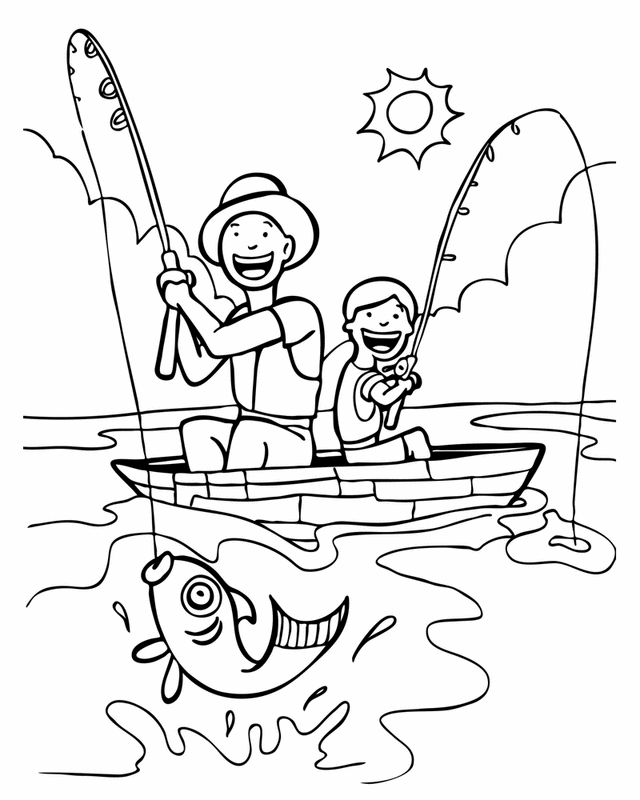                      loví                     lovíme   ´                 lovili Prečítaj vety.Ivo   loví  .          I Vilo  loví.                    Ulovili   málo  .                              Lovíme  . Prepíš slová.           loví                                    lovíme                              lovili                   ______________________________________________________________Vymaľuj obrázok.